Latest Round-ups: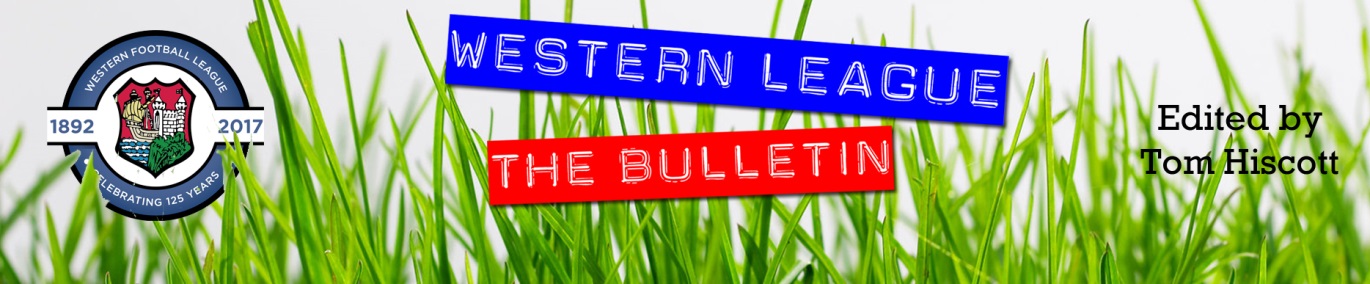 Midweek Action: The weather saw much of the midweek Les Phillips Cup schedule wiped out, but three fixtures managed to beat the rain as the competition starts to reach the latter stages. The only clash on Wednesday evening saw FC Bristol defeat fellow First Division outfit Wincanton 2-0, with Andre Freckleton and substitute Niekell Plummer scoring either side of the interval. Also qualifying for the next round were Wellington, who produced an outstanding performance to win 4-2 away at Bridgwater United. The visitors were excellent during the opening half, and led 3-1 at the interval thanks to efforts from Jake Quick, Harvey Dorothy and Joe Wragg. Bridgwater pulled back to within a goal, but it was Wellington who had the last word, with Quick wrapping up the victory in stoppage time to complete his goalscoring double. The other tie to survive the rain saw Cadbury Heath edge past Longwell Green Sports on penalties, after the game finished 2-2 at the end of 90 minutes. Two goals from Heath forward Ali Boyer helped send the game to spot kicks, where Jordan Schofield saved crucially to give the visitors a nail-biting 8-7 penalty victory.Premier Division: Bridgwater United moved to within a point of top spot on Saturday afternoon after claiming an impressive 2-0 win away at Barnstaple. The contest didn’t start too well for Bridgy who lost Jordan Greenwood to a 25th minute red card, but they responded extremely well, going ahead just moments later when debutant Jack Thorne slotted home. Having joined from Nailsea & Tickenham earlier in the week, Thorne made an instant impact for his new club, adding to his reputation which saw him atop the First Division scoring charts this term. The ten men continued to battle, and managed to wrap up victory 20 minutes from time when Jack Taylor slotted past the Town keeper. Saltash still sit in top spot despite dropping two points in a 1-1 draw away at 17th placed Wellington (pictured right, courtesy of @AroundWelly). Having gone in front towards the end of the first half thanks to a header from skipper Dave Barker, Saltash let slip their winning position when Jamie Nicholson levelled for the hosts with an excellent dipping finish. 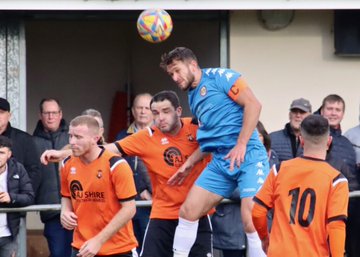 Bottom-side Keynsham earned their first victory since early September after striking late on to defeat Millbrook by two goals to one. The game didn’t start well for the K’s who fell behind inside the opening five minutes, but they soon managed to get back on level terms thanks to a well-taken finish from Henry Sady. The score remained locked at one apiece for the reminder of the 90 minutes, but Keynsham produced some late magic with Sady striking again in stoppage time to secure the much-awaited win. The most dominant performance of the day belonged to Buckland who strolled to a 6-1 thumping of Street at Homers Heath. Goals from Josh Webber and Cieran Bridger saw the Bucks lead by two at the interval, with Ryan Bush then adding a third just 11 seconds after the restart. Bush then struck again three minutes later to push the lead out to four, with further goals from Scott Crocker and Sam Stayt completing the scoring. Helston’s strong recent form continued at home to Welton, where three goals in the final 15 minutes helped push them to a 4-0 victory. Tom Payne’s chip had put Helston ahead in added time at the end of the first half, with Rubin Wilson’s belter 14 minutes from time finally giving them a two-goal advantage. Sam Carter then added home Helston’s third, before Wilson struck again just prior to the full-time whistle to extend the hosts winning run. At Raleigh Grove, Reece Thomson’s magnificent hat-trick spearheaded Mousehole’s 4-1 win over Sherborne Town. After Mark Goldsworthy put the visitors in front after only two minutes, Thomson then doubled their advantage midway through the first half. Alex Murphy pulled a goal back for the Zebras on the hour mark, but it was Thomson and Mousehole who took home maximum points, with his two second-half strikes seeing him complete a terrific treble. Harry Stevens and Jed Harper-Penman were each on the scoresheet during Ilfracombe’s 3-0 win away at Cadbury Heath, while Falmouth topped Ashton & Backwell by two goals to one thanks to efforts from Charlie Edney and Jack Bray-Evans. At the Hand Stadium (pictured below), Clevedon Town eventually came out on top in a topsy-turvy encounter over Torpoint Athletic following Alex Camm’s injury time winner. A Sam Tillson header early in the second half cancelled out Freddie King’s opener, before Nathaniel Groom powered home a headed effort of his own 15 minutes from time to restore Clevedon’s advantage. Torpoint responded instantly to set up a dramatic finish, and it was the home side who made the decisive move with Camm converting an injury time penalty after King had been felled in the area. 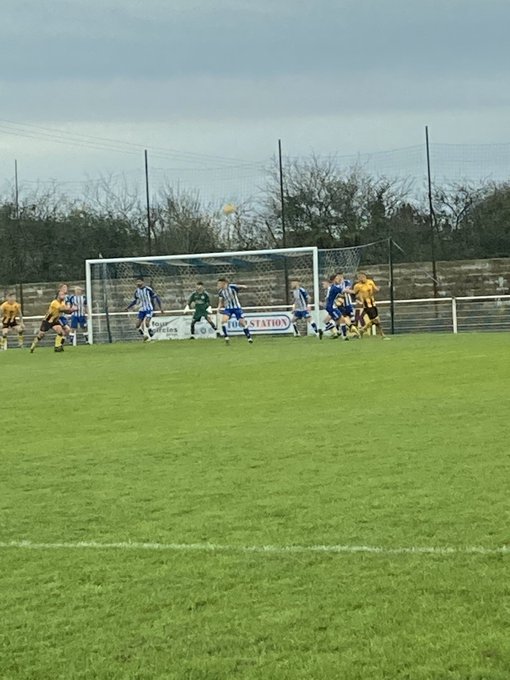 First Division: Nailsea & Tickenham have taken ownership of first place, with their 3-0 victory away at Almondsbury helping them leapfrog Wells City on goal difference. Luke Osgood’s first half strike set Nailsea on their way, before efforts after the interval from Joe Berry and Jared Ford rounded out the win. Wells meanwhile were denied by Hengrove, with their 1-1 draw overshadowed by three red cards. An own goal had put City in position to secure another three points, but Hengrove battled back and secured a share of the spoils thanks a leveller from Connor Kingdon. Brislington have become the third team to reach 50 points this season after beating Bishop Sutton by three goals to nil at Lakeview. After former Sutton frontman Oaklan Buck had broken the deadlock 18 minutes from time, Brislington continued to push during the closing stages, with Joe McLennan and Asa White adding some gloss to the scoreline during the final ten minutes. Portishead were another side to prevail by three goals to nil, with a brace from Hamish Hurst helping lead them to victory at home to Bishops Lydeard. Elsewhere, the top –five battle between Oldland and Shirehampton went the way of the home side, with the Abbots securing a come-from-behind 5-2 triumph. Jay Spicer’s third minute effort gave Shirehampton a dream start, but they had fallen behind by the time the game reached half-time, with Owen McCallum’s tight finish followed up late in the first period by an excellent free-kick from Harry Pruett. Substitute Mason Davis helped extend Oldland’s advantage, with Stefan Lee then making it 4-1 soon after to put the result beyond doubt. To their credit, the visitors kept pushing and claimed a late consolation thanks to a George Brimson header, but it was the gallant Oldland side who had the last word, with Cash Vinall’s injury time penalty giving them their fifth of the afternoon. The weekend action actually got underway on Friday evening under the lights at Hallen, where Aaron Blakemore grabbed an equaliser for the hosts during their 1-1 draw with Bristol Telephones. That scoreline was then mirrored on Saturday afternoon at Cheddar, with the Cheesemen denying Radstock at the death. The Miners had put themselves in position to claim back-to-back wins when Josh Brace’s stunner put them ahead early in the second half, but they were unable to hang on to their lead with Ryan Eardley levelling two minutes from time. The points were also shared in Tytherington’s goalless home draw against Odd Down, while a solitary goal from Tyson Pollard on his second debut for Warminster helped them edge past AEK Boco by the barest of margins. Things were slightly easier for Longwell Green Sports who put four past the in-form Gillingham to leapfrog them in the table. Matt Brown was very much the hero for Longwell Green, with his hat-trick help put an end to the Gills six-match unbeaten run. Another side to run out home winners were Wincanton Town, with a dominant second half performance helping lead them to a 5-1 defeat of FC Bristol. In fact it was the visitors who went ahead after 33 minutes thanks to a Jennison Williams long ranger, only for Lewis Voizey to draw Winky level in first half stoppage time. Town then completed their turnaround early in the second half through Louis Irwin, before a Cam Allen double and a further effort from Callum Small helped the home side run out comfortable victors.Recent ResultsTuesday 15th November Les Phillips CupBridgwater United		2-4		Wellington				Longwell Green Sports	2-2 (7-8 pens)	Cadbury Heath			Wednesday 16th NovemberLes Phillips Cup	FC Bristol			2-0		Wincanton Town			Friday 18th NovemberFirst DivisionHallen				1-1		Bristol TelephonesSaturday 19th NovemberPremier DivisionBarnstaple Town		0-2		Bridgwater United 			Buckland Athletic		6-1		StreetCadbury Heath		0-3		Ilfracombe TownClevedon Town		3-2		Torpoint AthleticFalmouth Town		2-1		Ashton & Backwell UnitedHelston Athletic		4-0		Welton RoversKeynsham Town		2-1		MillbrookSherborne Town		1-4		MouseholeWellington			1-1		Saltash United				First DivisionAlmondsbury			0-3		Nailsea & Tickenham 			Bishop Sutton			0-3		BrislingtonCheddar			1-1		Radstock TownHengrove Athletic		1-1		Wells CityLongwell Green Sports	4-1		Gillingham TownOldland Abbotonians		5-2		Shirehampton				Portishead Town		3-0		Bishops Lydeard			Tytherington Rocks		0-0		Odd Down				Warminster Town		1-0		AEK Boco				Wincanton Town		5-1		FC Bristol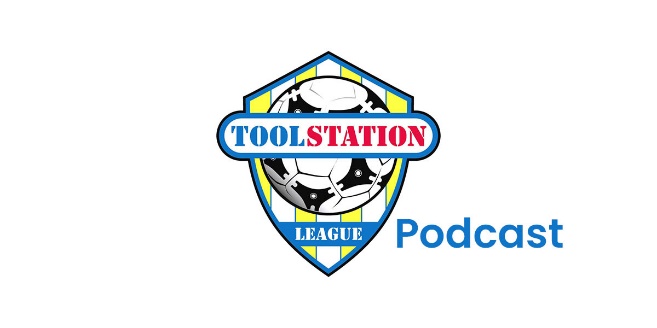 Upcoming FixturesTuesday 22nd November Les Phillips CupBishop Sutton			vs		Ilfracombe Town			19:30KOGillingham Town		vs		Sherborne Town			19:45KOTytherington Rocks		vs		Keynsham Town			19:45KOPremier DivisionMillbrook			vs		Mousehole				19:45KOWednesday 23rd NovemberLes Phillips CupBristol Telephones		vs		Brislington				19:45KOFalmouth Town		vs		Barnstaple Town			19:45KOThursday 24th NovemberFirst DivisionNailsea & Tickenham 		vs		Longwell Green Sports		19:30KOSaturday 26th November (3pm kick-off unless noted)Premier DivisionClevedon Town		vs		Welton RoversFalmouth Town		vs		Sherborne TownIlfracombe Town		vs		Helston AthleticKeynsham Town		vs		Shepton MalletMousehole			vs		Ashton & Backwell UnitedSaltash United			vs		MillbrookStreet				vs		Barnstaple TownTorpoint Athletic		vs		WellingtonFirst DivisionBrislington			vs		Tytherington RocksBristol Telephones		vs		Wincanton TownCheddar			vs		Almondsbury				14:00KOFC Bristol			vs		Warminster Town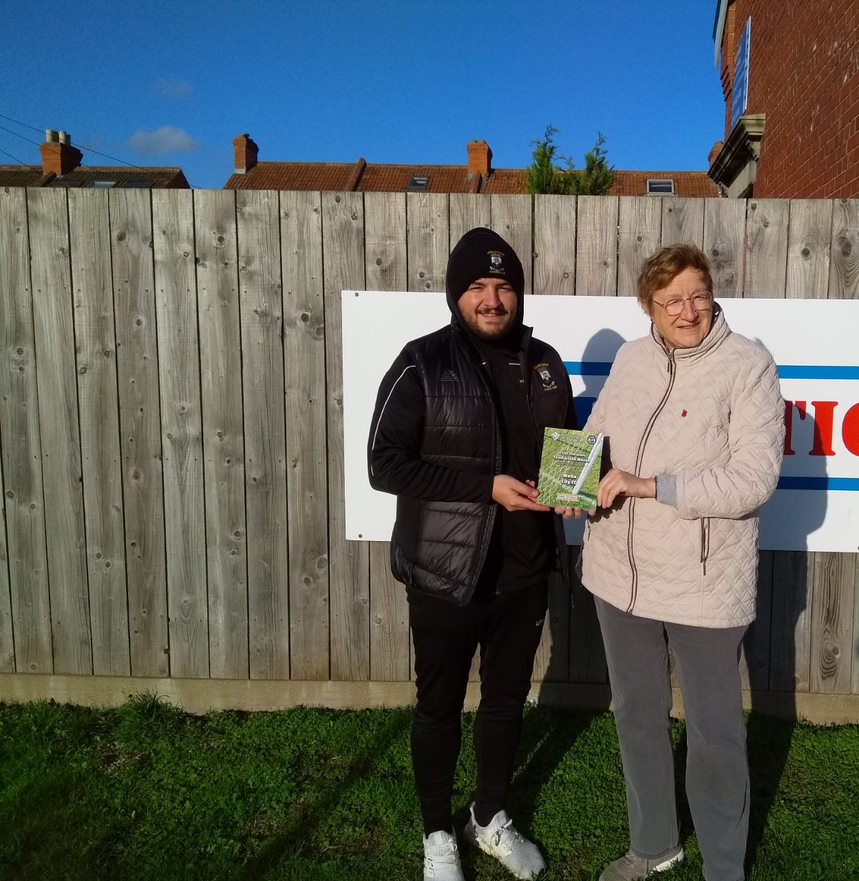 Gillingham Town		vs		Hengrove AthleticHallen				vs		Bishops LydeardOldland Abbotonians		vs		Radstock TownPortishead Town		vs		Odd DownShirehampton			vs		Bishop SuttonWells City			vs		AEK BocoLeague TablesPREMIER DIVISIONPlayedWonDrawnLostGDPoints1Saltash United20154133492Bridgwater United19153143483Mousehole1696123334Shepton Mallet16102413325Buckland Athletic1810178316Helston Athletic157443257Barnstaple Town137246238Street16718-11229Clevedon Town16637-32110Millbrook18639-112111Ashton & Backwell United1562702012Ilfracombe Town1547451913Falmouth Town1445511714Welton Rovers194411-311615Sherborne Town174211-81416Cadbury Heath183510-151417Wellington15348-51318Torpoint Athletic173311-171219Keynsham Town193313-3312FIRST DIVISIONPlayedWonDrawnLostGDPoints1Nailsea & Tickenham23182353562Wells City22182241563Brislington21162334504Oldland Abbotonians20133418425Shirehampton20114517376FC Bristol20113610367Portishead Town1810268328Bishop Sutton219483319Wincanton Town18936143010Odd Down21786182911Warminster Town19847-22812Hallen20758-22613Hengrove Athletic237511-42614AEK Boco217212-172315Longwell Green Sports206410-172216Gillingham Town195410-111917Tytherington Rocks214611-271818Cheddar224513-191719Almondsbury234514-431720Bristol Telephones213513-251421Radstock Town211911-231222Bishops Lydeard183312-2612